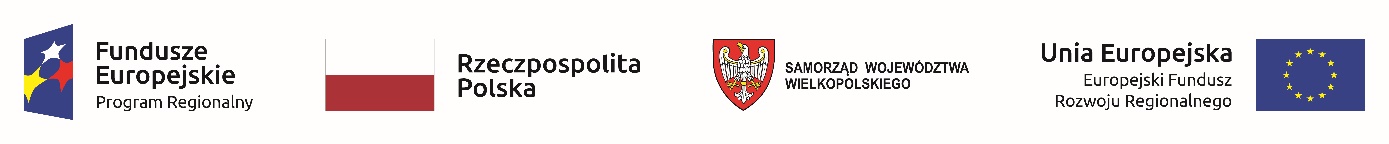 Załącznik nr 4 do SWZ _______________________, dnia _____________ r.______________________________________________________________________________________________________________________________________________________________________________(Nazwa i adres Wykonawcy)Oznaczenie sprawy: SA.270.8.2021OŚWIADCZENIE WYKONAWCY W ZAKRESIE ART. 108 UST. 1 PKT 5 PZP 
O PRZYNALEŻNOŚCI LUB BRAKU PRZYNALEŻNOŚCI DO TEJ SAMEJ GRUPY KAPITAŁOWEJ W związku ze złożeniem oferty w postępowaniu o udzielenie zamówienia publicznego pn:„ZAPROJEKTOWANIE, DOSTAWA I MONTAŻ INSTALACJI FOTOWOLTAICZNEJ (DEMONSTRACYJNEJ) PRZY SIEDZIBIE NADLEŚNICTWA OBORNIKI”,prowadzonego przez SKARB PAŃSTWA - PAŃSTWOWE GOSPODARSTWO LEŚNE LASY PAŃSTWOWE NADLEŚNICTWO OBORNIKI,Ja niżej podpisany____________________________________________________________________________________________________________________________________________________________________________________________________________________________________________________________________________________________________________________________________działając w imieniu i na rzecz____________________________________________________________________________________________________________________________________________________________________________________________________________________________________________________________________________________________________________________________________ oświadczam, że Wykonawca, którego reprezentuję, nie przynależy do grupy kapitałowej w rozumieniu ustawy z dnia 16 lutego 2007 r. o ochronie konkurencji i konsumentów (tekst jedn. Dz. U. z 2020 r., poz. 1076 ze zm.) z innym wykonawcą, który złożył ofertę w przedmiotowym postępowaniu* oświadczam, że Wykonawca, którego reprezentuję, przynależy do grupy kapitałowej w rozumieniu ustawy z dnia 16 lutego 2007 r. o ochronie konkurencji i konsumentów (tekst jedn. Dz. U. z 2020 r., poz. 1076 ze zm.) wraz z wykonawcą, który złożył ofertę w przedmiotowym postępowaniu tj. (podać nazwę i adres)**:______________________________________________________________________________________________________________________________________________
(podpis)* należy skreślić odpowiedni kwadrat** wraz ze złożeniem oświadczenia o przynależności do tej samej grupy kapitałowej Wykonawca przedkłada dokumenty lub informacje potwierdzające przygotowanie oferty niezależnie od innego Wykonawcy należącego do tej samej grupy kapitałowej.Uwaga! Oświadczenie należy podpisać:kwalifikowanym podpisem elektronicznym lub podpisem zaufanym lub podpisem osobistym